Identyfikator dokumentu…..                                                 Załącznik nr 8 do zarządzenia nr 149/2023Rektora Uniwersytetu Szczecińskiego z dnia 13 grudnia 2023 r.Szczecin,  dnia ………………………. Oświadczenie upoważniające Uniwersytet Szczeciński do wykazania osiągnięć naukowych pracownika (w przypadku wskazania dwóch dyscyplin lub prowadzenia działalności naukowejw okresie ewaluacji w więcej niż jednym podmiocie)………………………………………..Imię i nazwisko …………………………………Numer ORCID …………………………………Grupa stanowiskJa, ………………………………….., zgodnie z art. 265 ust. 13 ustawy z dnia 20 lipca 2018 r. Prawo o szkolnictwie wyższym i nauce (Dz.U. z 2023 r. poz. 742 ze zm.) upoważniam Uniwersytet Szczeciński do wykazania na potrzeby ewaluacji jakości działalności naukowej moich osiągnięć naukowych w ramach dyscyplin naukowych:………………………………………….. (wykaz publikacji w załączniku nr 1, wykaz patentów w załączniku nr 3*),………………………………………….. (wykaz publikacji w załączniku nr 2, wykaz  patentów w załączniku nr 4*),Oświadczam, że osiągnięcia te powstały w związku z prowadzeniem przeze mnie działalności naukowej w Uniwersytecie Szczecińskim.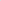 ………………………….………… podpis pracownika………………………………………………………………..                          …………………………………………………..                akceptacja dyrektora instytutu / dziekana wydziału                                                      akceptacja dyrektora instytutu / dziekana wydziałuutworzonego na zasadach określonych w §36 ust. 3 i 3a Statutu             utworzonego na zasadach określonych w §36 ust. 3 i 3a Statutu   * skreślić jeśli nie dotyczyPouczenia:Zgodnie z art. 265 ust. 12 ustawy, na potrzeby ewaluacji osiągnięcia jednej osoby mogą być wykazywane w ramach nie więcej niż 2 dyscyplin, przy czym dane osiągnięcie może być wykazane przez osobę będącą jego autorem tylko raz i tylko w ramach jednej dyscypliny.Zgodnie z art. 265 ust. 6 ustawy, należy wskazać te osiągnięcia, które powstały w związku z zatrudnieniem lub odbywaniem kształcenia 
w podmiocie, w którym składa się niniejsze oświadczenie.Osiągnięcia można wykazywać tylko w dyscyplinie, która jest uwzględniona w oświadczeniu o dziedzinie i dyscyplinie naukowej, o którym mowa w art. 343 ust. 7 ustawy.Oświadczenie o osiągnięciach zawierające wykaz publikacji i wykaz patentów składa się w terminie do 31 grudnia roku poprzedzającego rok przeprowadzenia ewaluacji i nie później niż na dwa tygodnie przed ustaniem stosunku pracy lub kształcenia w szkole doktorskiej prowadzonej przez Uniwersytet Szczeciński. Oświadczenie z akceptacją dyrektora instytutu należy złożyć w Sekcji ds. Nauki.